OBRAZEC ZA NAJEM TELOVADNIC IN AV SREDSTEV V OŠ PRESERJE PRI RADOMLJAH V ŠOLSKEM LETU 2021/22INTERESNA DEJAVNOST-ID šolskih otrok in ne termini rekreacije oz. vadbe!!! (napišite katero ID ste pripravljeni voditi v šolskem letu 2021/22)Opombe (dodatna pojasnila k obrazcu)V primeru dodelitve termina-ov vam bomo na podlagi navedenih podatkov v Obrazcu za najem prostorov 2020/21 pripravili pogodbo. Datum:____________________	Podpis zakonitega zastopnika:____________________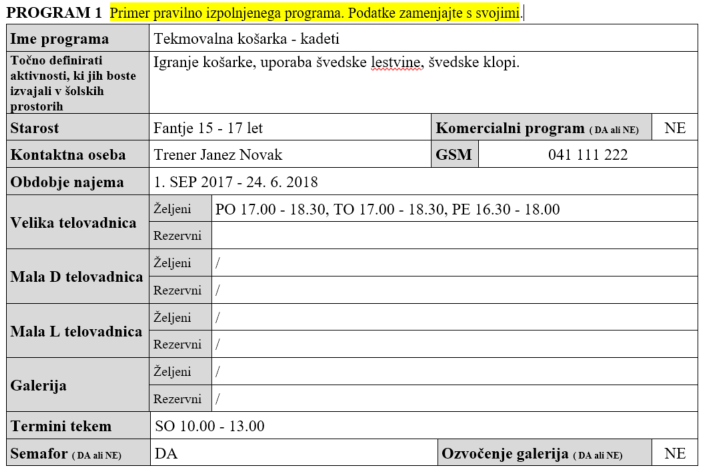 PROGRAM 1  PROGRAM 2 PROGRAM 3PROGRAM 4PROGRAM 5PROGRAM 6Naziv Naslov (uradni)Naslov (za pošto)Davčna št. (obvezno)Davčni zavezanecZakoniti zastopnikElektronski naslovTelefonPooblaščena osebaElektronski naslovTelefonIme IDRazred (od do)Spol ( M ali Ž)Spol ( M ali Ž)Ime vaditeljaGSMTermin (okvirni)Ime IDRazred (od do)Spol ( M ali Ž)Spol ( M ali Ž)Ime vaditeljaGSMTermin (okvirni)Ime IDRazred (od do)Spol ( M ali Ž)Spol ( M ali Ž)Ime vaditeljaGSMTermin (okvirni)Ime programaTočno definirati aktivnosti, ki jih boste izvajali v šolskih prostorihStarost Komercialni program ( DA ali NE)Komercialni program ( DA ali NE)Komercialni program ( DA ali NE)Kontaktna osebaGSMGSMObdobje najemaVelika telovadnicaŽeljeniVelika telovadnicaRezervniMala D telovadnicaŽeljeniMala D telovadnicaRezervniMala L telovadnicaŽeljeniMala L telovadnicaRezervniGalerijaŽeljeniGalerijaRezervniTermini tekemSemafor ( DA ali NE)Ozvočenje galerija ( DA ali NE)Ozvočenje galerija ( DA ali NE)Ime programaTočno definirati aktivnosti, ki jih boste izvajali v šolskih prostorihStarost Komercialni program ( DA ali NE)Komercialni program ( DA ali NE)Komercialni program ( DA ali NE)Kontaktna osebaGSMGSMObdobje najemaVelika telovadnicaŽeljeniVelika telovadnicaRezervniMala D telovadnicaŽeljeniMala D telovadnicaRezervniMala L telovadnicaŽeljeniMala L telovadnicaRezervniGalerijaŽeljeniGalerijaRezervniTermini tekemSemafor ( DA ali NE)Ozvočenje galerija ( DA ali NE)Ozvočenje galerija ( DA ali NE)Ime programaTočno definirati aktivnosti, ki jih boste izvajali v šolskih prostorihStarost Komercialni program ( DA ali NE)Komercialni program ( DA ali NE)Komercialni program ( DA ali NE)Kontaktna osebaGSMGSMObdobje najemaVelika telovadnicaŽeljeniVelika telovadnicaRezervniMala D telovadnicaŽeljeniMala D telovadnicaRezervniMala L telovadnicaŽeljeniMala L telovadnicaRezervniGalerijaŽeljeniGalerijaRezervniTermini tekemSemafor ( DA ali NE)Ozvočenje galerija ( DA ali NE)Ozvočenje galerija ( DA ali NE)Ime programaTočno definirati aktivnosti, ki jih boste izvajali v šolskih prostorihStarost Komercialni program ( DA ali NE)Komercialni program ( DA ali NE)Komercialni program ( DA ali NE)Kontaktna osebaGSMGSMObdobje najemaVelika telovadnicaŽeljeniVelika telovadnicaRezervniMala D telovadnicaŽeljeniMala D telovadnicaRezervniMala L telovadnicaŽeljeniMala L telovadnicaRezervniGalerijaŽeljeniGalerijaRezervniTermini tekemSemafor ( DA ali NE)Ozvočenje galerija ( DA ali NE)Ozvočenje galerija ( DA ali NE)Ime programaTočno definirati aktivnosti, ki jih boste izvajali v šolskih prostorihStarost Komercialni program ( DA ali NE)Komercialni program ( DA ali NE)Komercialni program ( DA ali NE)Kontaktna osebaGSMGSMObdobje najemaVelika telovadnicaŽeljeniVelika telovadnicaRezervniMala D telovadnicaŽeljeniMala D telovadnicaRezervniMala L telovadnicaŽeljeniMala L telovadnicaRezervniGalerijaŽeljeniGalerijaRezervniTermini tekemSemafor ( DA ali NE)Ozvočenje galerija ( DA ali NE)Ozvočenje galerija ( DA ali NE)Ime programaTočno definirati aktivnosti, ki jih boste izvajali v šolskih prostorihStarost Komercialni program ( DA ali NE)Komercialni program ( DA ali NE)Komercialni program ( DA ali NE)Kontaktna osebaGSMGSMObdobje najemaVelika telovadnicaŽeljeniVelika telovadnicaRezervniMala D telovadnicaŽeljeniMala D telovadnicaRezervniMala L telovadnicaŽeljeniMala L telovadnicaRezervniGalerijaŽeljeniGalerijaRezervniTermini tekemSemafor ( DA ali NE)Ozvočenje galerija ( DA ali NE)Ozvočenje galerija ( DA ali NE)